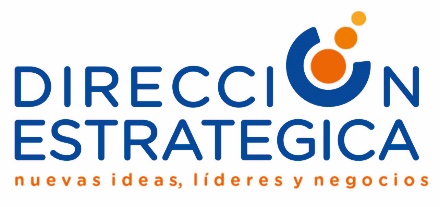 CRONOGRAMA PROCESO DE SELECCIÓN GERENTES DE LAS POSICIONES:GERENTE COMERCIALGERENTE DE ADMINISTRACIÓN Y FINANZAS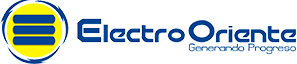 Lima, 21 de noviembre del 2019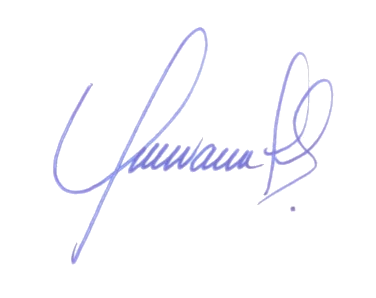 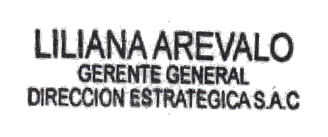 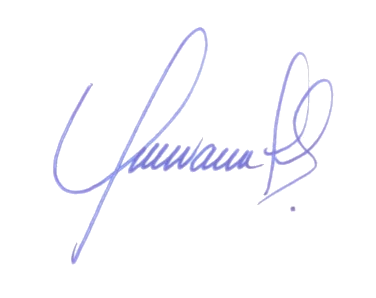 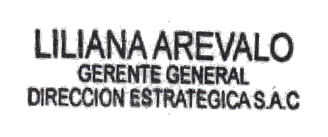 Plan de Acción y Validación de PerfilesPrimera EtapaSegunda EtapaTercera EtapaCuarta EtapaQuinta EtapaCronograma y Plan de AcciónRecepción y Revisión de Perfiles.Coordinaciones DIES - ELORValidación de Perfiles y Acta FONAFEPublicaciónPre-Selección de CV’s y Convocatoria a PostulantesEvaluacionesPsicolaborales, Psicotécnicas y de CompetenciasEntrevistas y Verificación Referencias (Laboral, Penal, Policial, Reniec, etc.)Consolidación de Información y Elaboración de Informes TécnicosPresentación de Terna e Informe a ELECTRO ORIENTE(03 candidatos por puesto)22 octubre al 18 de noviembreValidación: 22 de octubre Plan de Acción: 18 de noviembre19 de noviembre al   03 diciembre04 al 08 de diciembre09 al 12 de diciembre13 al 17 de diciembre18 de diciembre